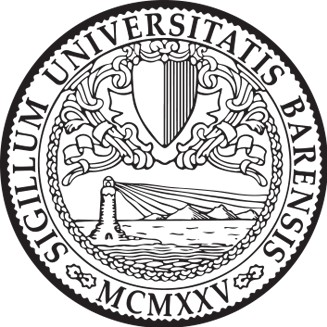 UNIVERSITÀ DEGLI STUDI DI BARI ALDO MOROSCUOLA DI MEDICINACORSO DI LAUREA IN INFERMIERISTICACOORDINATORE DELLA CLASSE SNT/01: PROF. R. TAMMA RESPONSABILE DIDATTICO DEL CORSO: PROF.SSA M. RINALDITESI DI LAUREA SPERIMENTALEIL RUOLO DELL'INFERMIERE NELLA GESTIONE DEGLI EFFETTI INDESIDERATI CORRELATI ALLA CHEMIOTERAPIARelatoreDott. Mauro CIVESLaureando                Paolo ROSSIANNO ACCADEMICO 2022 - 2023